Приложение № 5 к Условиям проведения расчетов по операциям 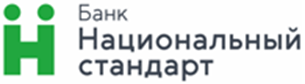 с использованием системы быстрых платежейАО Банк «Национальный стандарт»Заявление о подключении / отключении / ИЗМЕНЕНИИ условий SMS-информирования по Операциям с использованием СБПименуем____   в дальнейшем «Клиент», настоящим просит АО Банк «Национальный стандарт» (далее – «Банк») в рамках заключенного Договора на проведение расчетов по операциям с использованием системы быстрых платежей предоставлять информацию (выбрать один вариант и отметить знаком «Х» или «V»):о зачислении/списании денежных средств по Операциям/Операциям возврата с использованием СБП:о списании комиссионного вознаграждения по Операциям с использованием СБП:посредством направления Уведомлений на телефонный (-ые) номер (-а): отменить ранее действовавшие Параметры в части вида операций, в отношении которых применяется SMS-информирование, и направлять Клиенту Уведомления (выбрать один вариант и отметить знаком «Х» или «V»):о зачислении/списании денежных средств по Операциям/Операциям возврата:о списании комиссионного вознаграждения по Операциям с использованием СБП: отменить ранее действовавшие Параметры в части номера (-ов) телефона (-ов), используемого (-ых) для передачи Уведомлений, и направлять Уведомления на телефонный (-ые) номер (-а): отменить направление Уведомлений и прекратить SMS-информирование в отношении указанного в настоящем Заявлении Договора.- - - - - - - - - - - - - - - - - - - - - - - - - - - - - - - - - - - - - - - Заполняется Банком - - - - - - - - - - - - - - - - - - - - - - - - - - - - - - - - - - - - - - - Документы проверены.   Услуга активирована.            Услуга изменена.                Услуга отключена.Наименование организации / ФИО ,ИНН,+7----,+7----,+7----.+7----,+7----,+7----.М.П.(Подпись)(ФИО)(Подпись)(ФИО)(Дата)